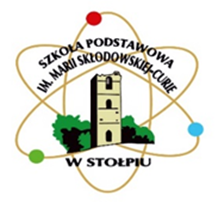  Procedura postępowania na wypadek wystąpienia przypadków pedofiliiwSZKOLE PODSTAWOWEJ W STOŁPIU 
IM. MARII SKŁODOWSKIEJ-CURIE 
z oddziałami przedszkolnymiStołpie 201Procedura postępowania na wypadek wystąpienia przypadków pedofilii w          szkole  2.4 WYSTĄPIENIE PRZYPADKU PEDOFILII W SZKOLE  Cel Zapewnienie bezpieczeństwa fizycznego, psychicznego i emocjonalnego uczniów, na wypadek zagrożenia wewnętrznego wynikającego z możliwości pojawienia się osób, które psychicznie i fizycznie będą molestowały dzieci i nakłaniały do czynności seksualnych.  Osoby odpowiedzialne za zarządzanie  Dyrektor lub wicedyrektor szkoły. osoba wyznaczona w przypadku nieobecności W przypadku ich nieobecności – osoba przez nich upoważniona. Sposób działania Należy bezzwłocznie podjąć działania mające na celu powstrzymanie tego zjawiska.  w pierwszym kroku po stwierdzeniu zagrożenia należy powiadomić dyrektora oraz pedagoga/psychologa szkolnego w przypadku potwierdzenia informacji o pojawianiu się osób obcych, zaczepiających uczniów, należy bezzwłocznie powiadomić najbliższą placówkę Policji następnie dyrektor szkoły winien przekazać pracownikom szkoły informację o stwierdzonym zagrożeniu wychowawcy klas oraz pedagogowie szkolni winni podjąć działania profilaktyczne wśród uczniów w celu wskazania potencjalnego zagrożenia oraz wskazania możliwych form przekazania informacji o osobach, które mogą stwarzać zagrożenie  w przypadku stwierdzenia, że uczeń był molestowany, bezzwłocznie powinni zostać powiadomieni rodzice/prawni opiekunowie ucznia oraz policja w celu przeprowadzenia czynności sprawdzających, które umożliwią ustalenie sprawcy molestowania wychowawca lub pedagog/psycholog szkolny przeprowadza indywidualną rozmowę z uczniem (w obecności rodziców ustala przyczyny i okoliczności zdarzenia) dyrektor winien wezwać do szkoły rodziców/prawnych opiekunów ucznia wychowawca lub pedagog/psycholog szkolny winien przeprowadzić  rozmowę z rodzicami/prawnymi opiekunami ucznia sprawcy na temat zdarzenia dyrektor szkoły w porozumieniu z rodzicami/prawnymi opiekunami ustali działania z udziałem psychologa dziecięcego lub pedagoga w celu zapewnienia opieki na uczennicą/uczniem  Podstawy prawne uruchomienia procedury Kodeks Karny: art. 197 § 3; art. 200 art. 200a; art. 200b; 